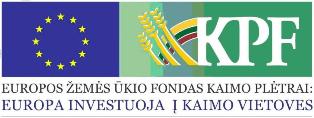 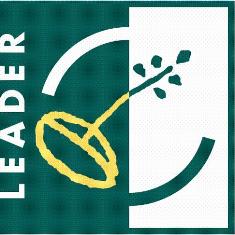 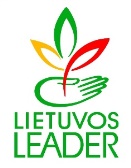 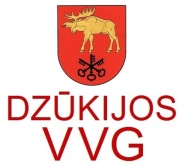 ,,Lazdijų rajono kaimo plėtros strategija 2016-2023 m.“ (toliau – VPS) priemonės ,, Parama kaimo gyventojų aktyvumo ir pilietiškumo skatinimui, bendrų iniciatyvų rėmimui“ Nr. LEADER-19.2-SAVA-6, pristatymas2018-02-12Renginio programa:14.45 – 15.00 Dalyvių registracija, sutikimo kava;15.00 – 16.30 VPS priemonės ,, Parama kaimo gyventojų aktyvumo ir pilietiškumo skatinimui, bendrų iniciatyvų rėmimui“ Nr. LEADER-19.2-SAVA-6.,  finansavimo sąlygų aprašo ir vietos projektų paraiškų pildymo  pristatymas.16.30 – 17.00 Klausimai, diskusijos, renginio apibendrinimasRenginio vieta:Seinų g. 1, 3 aukštas, Lazdijai (Lazdijų švietimo centre)